05.12.2019 ZADANIE do 2.KOLA:Materiálová  špecifikácia roliet  uvádzaná v Design manuáli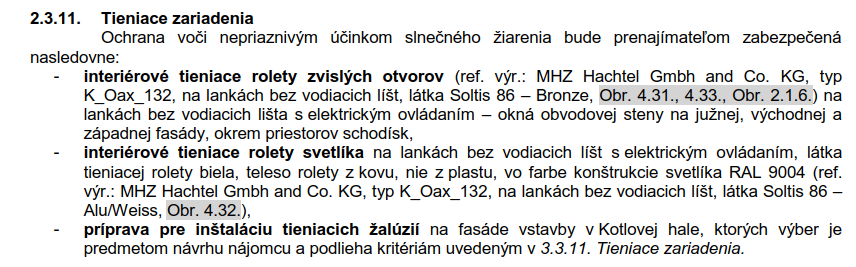 Design manuál Shell and CoreMateriálové listy v prílohePD v prílohe + link na stiahnutie kompletnej RPD NKP Jurkovičova tepláreňLešenie - dodávka stavbyNosná konštrukcia pre uchytenie rolety - dodávky stavby (NKP_SOP01_RP_2300_2400_4000_E1.1_SAR_644c_Nosná konštrukcia pre rolety_R00)Vypracovanie lacnejšej alternatívy oproti referenčnému výrobku s porovnateľnou materiálovou špecifikáciouPožiadavky na alternatívnu ponuku:Rozhodujúcim faktorom pri vyhodnotení tendra bude najnižšia cena za podmienky dodržania nasledovných požiadaviek:Požiadavky na materiál rolety:Priepustnosť svetelná / slnečného žiarenia 5%Odrazivosť 60%Pohltivosť sl.žiarenia 35%Požiadavka na farebnosť: podobná ako je uvedená v priloženom materiálovom liste referenčného výrobkuPožiadavka na funkčnosť: pri rozmeroch roliet podľa grafického VV z RPD, vc.681-685(riadená MaR)